Wiest Memorial UM Church
                Holy Thursday Communion
           April 14, 2022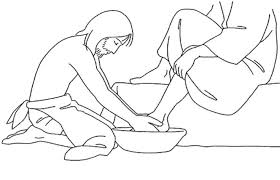 Greeting and Welcome
Praise and Worship
			Come to the Table
*OPENING HYMN      God of Love and God of Power           #578                                           (Verses 1, 3 & 4)Opening Prayer

The Scripture Lesson                             John 13: 1-17, 31b-35Special Music     The Old Rugged Cross                   Chub Weidler
The Message            Cleaned Through…                  Pastor Lyle                       Hymn of Preparation   Just As I Am Without One Plea      # 357                                         (Verses 1, 3 & 5)Celebration of Holy Communion
Please follow the service of Word and Table III on page 15 of the hymnal.
We will follow a tradition tonight which has been passed down to us for many years, when you are ready, come to the table, to share in the Last Supper Meal.  Let us do this in a time of silent prayer. After you share in Communion, and your time of prayer, take this holy time to your memory.  You are dismissed.  Please leave the worship center in silence.  Please do not talk until you are back in the fellowship hall.  Thank you and please invite neighbors, relatives, and friends to worship with you on Easter Sunday morning.
